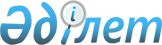 Об утверждении перечня видов судебных экспертиз в области здравоохранения
					
			Утративший силу
			
			
		
					Приказ Министра здравоохранения Республики Казахстан от 29 августа 2013 года № 494. Зарегистрирован в Министерстве юстиции Республики Казахстан 10 сентября 2013 года № 8688. Утратил силу приказом Министра здравоохранения Республики Казахстан от 27 октября 2017 года № 795 (вводится в действие по истечении десяти календарных дней после дня его первого официального опубликования)
      Сноска. Утратил силу приказом Министра здравоохранения РК от 27.10.2017 № 795 (вводится в действие по истечении десяти календарных дней после дня его первого официального опубликования).
      В соответствии с подпунктом 1) пункта 3 статьи 12 Закона Республики Казахстан от 20 января 2010 года "О судебно-экспертной деятельности в Республике Казахстан", ПРИКАЗЫВАЮ:
      1. Утвердить прилагаемый Перечень видов судебных экспертиз в области здравоохранения, согласно приложению к настоящему приказу.
      2. Комитету контроля медицинской и фармацевтической деятельности Министерства здравоохранения Республики Казахстан (Ахметниязова Л.М.) обеспечить:
      1) государственную регистрацию настоящего приказа в Министерстве юстиции Республики Казахстан;
      2) размещение настоящего приказа на Интернет-ресурсе Министерства здравоохранения Республики Казахстан.
      3. Департаменту юридической службы Министерства здравоохранения Республики Казахстан (Асаинова Д.Е.) обеспечить официальное опубликование настоящего приказа в средствах массовой информации после его государственной регистрации в Министерстве юстиции Республики Казахстан.
      4. Контроль за исполнением настоящего приказа возложить на вице-министра здравоохранения Республики Казахстан Байжунусова Е.А.
      5. Настоящий приказ вводится в действие по истечении десяти календарных дней после дня его первого официального опубликования.  Перечень
видов судебных экспертиз
в области здравоохранения
					© 2012. РГП на ПХВ «Институт законодательства и правовой информации Республики Казахстан» Министерства юстиции Республики Казахстан
				
Министр
С.КаирбековаУтвержден приказом
Министра здравоохранения
Республики Казахстан
от 29 августа 2013 года № 494
№ п/п
Виды судебных экспертиз в области здравоохранения
Экспертная специальность
1.
Судебно-медицинская экспертиза:
1.1
судебно-медицинская экспертиза трупов
общее экспертное исследование
1.2
судебно-гистологическая экспертиза
судебно-гистологическое исследование
1.3
судебно-биологическая экспертиза
судебно-биологическое исследование
1.4
медико-криминалистическая экспертиза
судебное медико-криминалистическое исследование
1.5
молекулярно-генетическая экспертиза
судебное молекулярно-генетическое исследование
1.6
химико-токсикологическая экспертиза
судебное химико-токсикологическое исследование
2
Судебно-наркологическая экспертиза
судебно-наркологическое исследование
3
Судебно-психиатрическая экспертиза
судебно-психиатрическое исследование